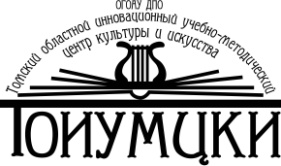 Областное государственное образовательное автономное учреждение дополнительного профессионального образования«Томский областной  инновационный учебно-методический центр культуры и искусства»(ОГОАУ ДПО ТОИУМЦКИ)ИНФОРМАЦИОННОЕ ПИСЬМОУважаемые коллеги!Приглашаем Вас принять участие в IV Всероссийской научно-методической (заочной) конференции «Художественно-эстетическое развитие дошкольников: проблемы и перспективы», которая проводится с 05 апреля по 06 мая 2024 года. Организатор конференции - ОГОАУ ДПО ТОИУМЦКИ.Цель проведения конференции: обсуждение актуальных проблем художественно-эстетического развития дошкольников в контексте стратегии развития системы дополнительного образования; выявление особенностей и определение педагогических условий художественно-эстетического воспитания детей дошкольного возраста; изучение и распространение педагогического опыта в рамках художественно-эстетического направления.К участию в конференции приглашаются: преподаватели и руководители детских школ искусств; педагоги дополнительного образования; руководители, музыкальные работники, воспитатели дошкольных образовательных учреждений; представители региональных и муниципальных органов управления дошкольным образованием; специалисты сферы культуры и искусства (клубы, дома творчества, музеи, творческие коллективы).Конференция проводится в заочном формате. Форма участия -  публикация в итоговом сборнике конференции. Сборнику присваивается международный стандартный книжный номер ISBN. Материалы принимаются до 06 мая 2024 года. Основные вопросы для обсуждения на конференции:Актуальные проблемы сферы художественно-эстетического образования и воспитания, пути их решения.Примеры реализации учебной деятельности художественно-эстетического направления в детском дошкольном учреждении (лепка, рисование, музыкальные занятия, хоровое пение, театральные игры).Теоретико-методологические основы художественно-эстетического воспитания детей старшего дошкольного возраста в учреждениях дополнительного образования.Творческая индивидуальность ребёнка в художественно-эстетической деятельности.Интеграция разных видов деятельности в процессе художественно-эстетического развития детей дошкольного возраста.Формы организации эстетического развития детей с ограниченными возможностями здоровья и инвалидов.Способы выявления одаренности и методы развития творческих способностей детей дошкольного возраста при реализации предметов художественно-эстетического цикла.Развитие творческого потенциала и повышение профессиональной компетентности педагогов в дошкольном образовании.Проблема соотношения обучения и творчества как основной вопрос методики художественного развития детей.Психолого-педагогические аспекты в рамках художественно-эстетического образования.Взаимодействие педагогов и родителей в процессе художественно-эстетического развития дошкольников.Создание условий для художественно-эстетического воспитания (кадровое обеспечение, учебно-методическое обеспечение, создание предметно-развивающей среды).Проблемы и перспективы дистанционного обучения художественно-эстетической направленности в дошкольном образовании.Использование инновационных технологий в образовательной области «художественно-эстетическое развитие» при работе с дошкольниками: опыт регионов.Тематика конференции не ограничивается предложенным перечнем и может быть дополнена.Для публикации статьи в сборнике необходимо направить до 06 мая 2024 года на электронный адрес toiumcki-org@tomsk.gov70.ru :заявку участника (Приложение 1) в текстовом виде в формате DOC и в сканированном виде (с подписью) в формате PDF;текст статьи (минимальный объем публикации – 3 страницы). После согласования с организаторами содержания и объема текста статьи автору необходимо произвести оплату (Приложения 2, 3) и прислать: сканированную копию подтверждения оплаты (для физических лиц);договор об оказании услуг согласно Приложению 4 (для физических лиц) и Приложению 5 (для юридических лиц) в сканированном виде (pdf или jpg). Стоимость публикации статьи в итоговом сборнике - 200 рублей за каждую полную или неполную страницу статьи (на одну опубликованную статью бесплатно полагается один экземпляр сборника, независимо от числа соавторов).Стоимость сертификата за публикацию статьи в итоговом сборнике - 100 рублей. Сертификат печатается по требованию после завершения конференции, заказ на него оформляется в заявке на участие. Оплата производится одним из способов: наличными в кассу ОГОАУ ДПО ТОИУМЦКИ (г.Томск, ул. Нахимова, д. 8, каб. 402);безналичным перечислением от юридического лица с оформлением соответствующего пакета документов (справки по оформлению документов по тел. 8 (3822) 60-91-94, контактное лицо – Кулешова Ольга Геннадьевна);безналичным перечислением от физического лица по квитанциям (Приложения № 2, 3).ВНИМАНИЕ! Все предоставленные материалы для публикации в итоговом сборнике проверяются на антиплагиат: оригинальность текста должна составлять не менее 65%! К публикации принимаются статьи, соответствующие формату конференции и отвечающие следующим требованиям:Требования к оформлению текста публикации: Редактор – Microsoft Word.Формат документа – А4.Шрифт: гарнитура – Times New Roman.Межстрочный интервал – 1,5.Все поля документа – .Порядок размещения информации в тексте:на первой строке указать название доклада (шрифт полужирный курсив, размер 16, 
все прописные, выравнивание «по центру»);через строку – фамилия, имя, отчество автора (полностью!) (шрифт полужирный курсив, размер 14, выравнивание «вправо»);через строку – должность, полное название организации, населенный пункт 
(шрифт полужирный курсив, размер 14, выравнивание «вправо»);через строку - основной текст доклада (шрифт обычный, размер 14, абзацный отступ 
(первая строка) – ; выравнивание «по ширине»);в конце работы размещается нумерованный список литературы (ссылка на источник внутри текста статьи оформляется в квадратных скобках). Страницы не нумеруются!Порядок получения сборниковСборник издается в течение 3 месяцев после проведения конференции. После выхода сборника из печати авторские экземпляры можно забрать в ОГОАУ ДПО ТОИУМЦКИ по адресу: г. Томск, ул. Нахимова, д. 8, 4 этаж, каб. 414; информационно-издательский отдел. Иногородним участникам организаторы сообщают по электронной почте о готовности сборника и запрашивают согласие на его пересылку по почтовому адресу, указанному в заявке на участие. Сборники высылаются по почте наложенным платежом, то есть с оплатой почтовых расходов в почтовом отделении при получении сборника. Иногородним участникам конференции, не подтвердившим готовность получения сборника по почте, печатное издание не высылается. Справки по вопросам издания сборников по тел. 8 (3822) 60-91-93 (контактное лицо – Кульменева Анна Андреевна, методист информационно-издательского отдела).Контактная информация Организатора конференции:Почтовый адрес: 634034, г. Томск, ул. Нахимова, 8, помещ. 4027 ОГОАУ ДПО ТОИУМЦКИE-mail: toiumcki-org@tomsk.gov70.ru Сайт: http://toumcki.tom.ru тел. 8 (3822) 60-91-18Мельникова Елена Викторовна, зав. организационно-методическим отделом  Каричева Мария Эдуардовна, методист организационно-методического отдела